Toruń, dnia 17.11.2022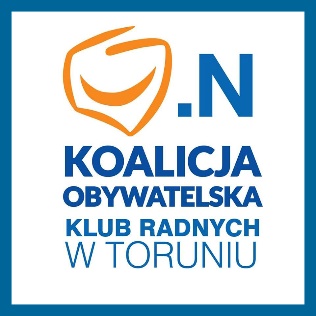 Margareta Skerska-RomanBartosz Szymanski			Radni Miasta Torunia						Szanowny Pan 								Michał Zaleski								Prezydent Miasta ToruniaINTERPELACJA Powołując się na § 18 Statutu Rady Miasta Torunia oraz w nawiązaniu do § 36 ust. 2 Regulaminu Rady Miasta Torunia przekazujemy interpelację skierowaną do Pana Prezydenta w sprawie: dostępności roślinnych (wegańskich) posiłków w stołówkach i bufetach przedszkoli, szkół podstawowych i ponadpodstawowych, dla których organem prowadzącym jest Gmina Miasta Toruń.Zgodnie z prowadzonymi regularnie badaniami młodzi ludzie odchodzą od spożycia mięsa, nabiału czy jaj. Związane jest to ze wzrostem świadomości w zakresie cierpienia zwierząt, wpływie konsumpcji tych produktów na katastrofę klimatyczną i utratę bioróżnorodności, a także zdrowie ludzi. Badanie Najwyższej Izby Kontroli z 2021 roku wykazało, że spożywanie produktów zwierzęcych produkowanych w Polsce może mieć szkodliwy wpływ na zdrowie, także dzieci i młodzieży. Unia Europejska w wielu aktach prawnych, jak również strategiach, takich jak Europejski Zielony Ład, Strategia od Pola do Stołu, czy Fit For 55 podkreśla konieczność zmiany nawyków żywieniowych i kształtu systemu zrównoważonej produkcji żywności na obszarze Wspólnoty.W związku z powyższym prosimy o udzielenie odpowiedzi na następujące pytania:Czy Miasto Toruń wdrażało w przeszłości, wdraża obecnie lub planuje wdrożyć rozwiązania mające za zadanie systemowe lub punktowe zwiększenie dostępności wegańskich posiłków w szkołach? Mowa tu o dostępności opcji wegańskiej w stołówkach prowadzonych przez firmy zewnętrzne na terenie szkół i przedszkoli, usługi cateringu dowozowego, a także punkty prowadzone przez samą placówkę, automaty i bufety. Już na etapie formułowania tego pytania podkreślić należy, że nie tylko dyrektor szkoły ma wpływ na planowanie żywienia w przedszkolach i szkołach, a organ prowadzący odpowiada wyłącznie za zapewnienie etatów oraz środków finansowych w budżecie jednostek na realizację tego zadania. Zgodnie bowiem z art. 10 ust. 1 pkt 1 Prawa oświatowego organ prowadzący szkołę lub placówkę odpowiada za jej działalność. Do zadań organu prowadzącego szkołę lub placówkę należy w szczególności zapewnienie warunków działania szkoły lub placówki, w tym bezpiecznych i higienicznych warunków nauki, wychowania i opieki. Pojęcie opieki pojawia się również w przepisach odnoszących się do zbiorowego żywienia w szkołach. Zgodnie bowiem z art. 106 ust. 1 Prawa oświatowego w celu zapewnienia prawidłowej realizacji zadań opiekuńczych, w szczególności wspierania prawidłowego rozwoju uczniów, szkoła może zorganizować stołówkę. Zgodnie zaś z art. 106 ust. 3 Prawa oświatowego warunki korzystania ze stołówki szkolnej, w tym wysokość opłat za posiłki, ustala dyrektor szkoły w porozumieniu z organem prowadzącym szkołę. Pojęcie „w porozumieniu” oznacza, że wykonywanie wspomnianej wyżej kompetencji dyrektora „w porozumieniu” z organem prowadzącym oznacza, że zachodzi konieczność uzgadniania z tymże organem podejmowanych decyzji, choć – rzecz jasna – nie może to polegać na faktycznym pozbawieniu dyrektora kompetencji decyzyjnych. Ustalenie stawek oraz warunków korzystania ze stołówki szkolnej następuje w drodze wewnętrznego zarządzenia dyrektora szkoły, zaś „porozumienie” z organem prowadzącym oznacza potrzebę zakomunikowania temu organowi projektu zarządzenia i późniejszego uwzględnienia przez dyrektora uwag organu.  Dostępność (a raczej jej brak) roślinnych posiłków w szkołach stanowi realny problem, co jasno wykazało badanie ich dostępności przeprowadzone przez Fundację Green REV Institute w ramach Koalicji Future Food 4 Climate. Wykazało ono, że dostęp do posiłków roślinnych stanowi bardziej wyjątek niż regułę, a często posiłki rozumiane jako roślinne są efektem eliminacji części elementów posiłku np. wykluczenie mięsa z posiłku i zakup samych warzyw, np. frytek czy surówki. Wskazuję zatem, że Miasto Toruń (jako organ prowadzący) posiada pole do działania w sprawie będącej przedmiotem interpelacji. Nie doprowadzi to do naruszenia art. 7 Konstytucji, zgodnie z którym to przepisem organy władzy publicznej działają na podstawie i w granicach prawa. Jak odpowiedź na pkt. 1 koreluje z celami Planu Adaptacji Miasta Torunia do zmian klimatu do roku 2030, Europejskim Zielonym Ładem, Strategią od Pola do Stołu, pakietem legislacyjnym Fit For 55 i innymi programami na poziomie miejskim, krajowym i unijnym przyznającymi równy dostęp do świadczeń publicznych, w szczególności różnorodnego oraz zrównoważonego żywienia w placówkach oświaty, spełniającego właściwe normy odżywcze, jak również dostępnego dla wszystkich na równych zasadach?Warto wskazać już na etapie składania interpelacji, że przy konstruowaniu przedmiotowego Planu Adaptacji Miasta Torunia do zmian klimatu do roku 2030 nie sposób pominąć wpływu produkcji żywności zwierzęcej i odzwierzęcej na klimat, jak również pozytywnych aspektów środowiskowych stosowania diety roślinnej. Zapobiega ona bowiem utracie bioróżnorodności czy wpływa na zmniejszenie produkcji gazów cieplarnianych. W dobie postępujących zmian klimatycznych, niszczącego wpływu człowieka na środowisko oraz dynamicznego rozwoju chorób zwierząt mających swoje źródło w warunkach ich przemysłowej hodowli konieczne jest podjęcie działań mających na celu zatrzymanie tych zmian. Gospodarka żywnościowa oparta na produkcji zwierzęcej (w szczególności na produkcji mięsa do konsumpcji) jest najbardziej destrukcyjna dla środowiska, chociażby z uwagi na ogromne zapotrzebowanie na wodę. Pamiętać również należy o wpływie przemysłowej produkcji żywności zwierzęcej na zdrowie i życie ludzi – problem ten został dostrzeżony w ostatnim czasie przez Ministerstwo Zdrowia, które zleciło w ostatnim czasie analizę zwiększonej zapadalności na choroby układu oddechowego oraz choroby skóry u osób zamieszkujących w sąsiedztwie ferm z uwzględnieniem wielkości tych ferm (liczebności zwierząt gospodarskich) w województwie wielkopolskim. Dostępność wegańskich posiłków będzie stanowić również realizację normy wysłowionej w art. 32 ust. 1 Konstytucji, zgodnie z którym to przepisem wszyscy są wobec prawa równi. Wszyscy mają prawo do równego traktowania przez władze publiczne. Ust. 2 tego przepisu stanowi natomiast, że nikt nie może być dyskryminowany w życiu politycznym, społecznym lub gospodarczym z jakiejkolwiek przyczyny.Czy i jakie akty prawa miejscowego, ustawy, rozporządzenia polskie i unijne oraz dyrektywy stoją na przeszkodzie wprowadzeniu opcji wegańskich posiłków w stołówkach, bufetach i automatach znajdujących się na terenie placówek oświatowych, dla których organem prowadzącym jest Miasto Toruń przy jednoczesnym zachowaniu dostępności posiłków zawierających mięso, jaja, mleko i inne produkty zwierzęce określone w Ustawie o bezpieczeństwie żywności i żywienia (Dz.U. z 2020  r. poz. 2021 z późn. zm.) oraz w aktach wykonawczych do tej ustawy, w szczególności w Rozporządzeniu Ministra Zdrowia w sprawie grup środków spożywczych przeznaczonych do sprzedaży dzieciom i młodzieży w jednostkach systemu oświaty oraz wymagań, jakie muszą spełniać środki spożywcze stosowane w ramach żywienia zbiorowego dzieci i młodzieży w tych jednostkach (Dz.U. z 2016 r. poz. 1154 z późn. zm.)?Jakie procedury i akty prawa miejscowego musiałyby zostać zmienione na poziomie placówek oświatowych, jednostek organizacyjnych i jednostek pomocniczych Miasta Toruń, aby wprowadzić dostępność opcji wegańskich posiłków w stołówkach, bufetach i automatach znajdujących się na terenie placówek oświatowych, którym organem prowadzącym jest Miasto Toruń przy jednoczesnym zachowaniu dostępności posiłków zawierających mięso, jaja, mleko i inne produkty zwierzęce określone Ustawą o bezpieczeństwie żywności i żywienia oraz wspomnianymi wcześniej aktami wykonawczymi do tej ustawy? Jak wyglądałby proces zmiany umów z firmami świadczącymi usługi żywieniowe dla placówek oświatowych, dla których organem prowadzącym jest Miasto Toruń oraz jakie inne procedury musiałyby ulec zmianie w przypadku przygotowywania posiłków w obrębie placówek? Czy w mieście Toruń przewiduje się wprowadzenie Miejskiej „Polityki Żywnościowej” (na podobieństwo takich miast jak Warszawa), która stanowiłaby deklarację troski o lokalny system żywnościowy miasta, zmierzając do zapewnienia każdemu i każdej szerokiego dostępu do zdrowej i bezpiecznej żywności, wyprodukowanej z poszanowaniem środowiska naturalnego i uczestników tego procesu?Celem wprowadzenia takiej polityki byłoby rozwijanie zrównoważonych systemów żywnościowych, które są inkluzywne, odporne, bezpieczne i zróżnicowane, które zapewniają zdrową i przystępną cenowo żywność dla wszystkich ludzi w ramach opartych na prawach człowieka, które minimalizują ilość odpadów i chronią bioróżnorodność, przystosowując się do zmian klimatycznych i łagodząc ich skutki – na wzór Paktu Mediolańskiego z 2015 roku. Rola miast w opracowaniu i stosowaniu kompleksowej polityki żywnościowej jest istotna, a jej znaczenie – niebagatelne. Na rolę miast w budowaniu zrównoważonych, zdrowych i sprawiedliwych systemów produkcji żywności wskazuje Komisja Europejska, a jako przykład działań możliwych do podjęcia wskazuje się opracowanie polityki żywnościowej zorientowanej na społeczność oraz promującej zrównoważoną produkcję żywności i ograniczanie odpadów. Na sposób produkowania żywności i odżywiania wpływa szereg rozwiązań i ustaleń, które dotyczą również miast – takich jak jadłospis stołówek szkolnych, żywnościowe strategie marketingowe, rola organizacji charytatywnych w przekazywaniu nieskonsumowanej żywności ubogim rodzinom czy kampanie edukujące o zdrowym żywieniu.Z poważaniemMargareta Skerska-RomanBartosz Szymanski